M3 NIJ IIIA Soft Bullet Proof Vest   This vest can block the bullet to shoot through the body. It can be worn by the police, official who are working in the public to protect themselves. It can also protect the body from hurt by the bullet fragments. It is made of UD (High Performance Polyethylene Nonwoven Fiber). It is light weight, compact, waterproof,ultraviolet proof. Material：High Performance Polyethylene Nonwoven Fiber(UD)    Weight：2.3kg;   Front inner bladder ： 0.9kg; back inner bladder:1.1kg, other parts：0.3kg;            Protecting area：0.3 ㎡Structure：    It is composed of a vest and two inner bladder.Protecting structure is composed of 22 layers of high performance UD ( 4 layers fiber 0°/90°/0°90°)+ 1 layer 5.0mm foam plate; density of the material is 250g/㎡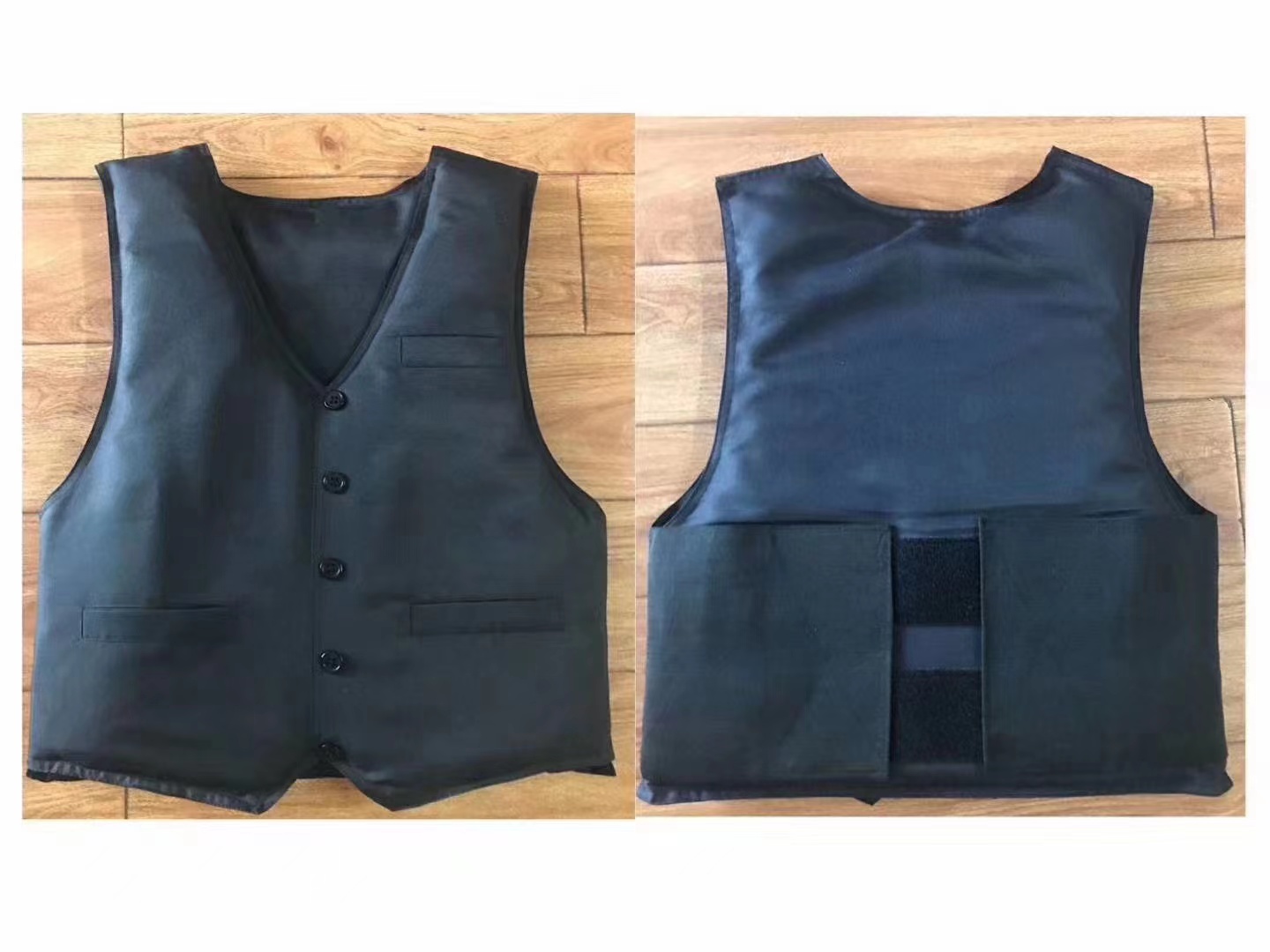 